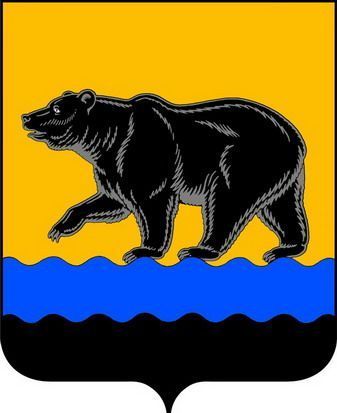 АДМИНИСТРАЦИЯ ГОРОДА НЕФТЕЮГАНСКАраспоряжение 30.07.2018 											№ 209-рг.НефтеюганскОб утверждении плана мероприятий по реализации в муниципальном образовании город Нефтеюганск Послания Президента Российской Федерации Федеральному Собранию Российской Федерации от 01.03.2018 В целях реализации Послания Президента Российской Федерации Федеральному Собранию Российской Федерации от 01.03.2018, в соответствии с распоряжением Губернатора Ханты-Мансийского автономного округа – Югры от 27.04.2018 № 96-рг «О Плане мероприятий по реализации в Ханты-Мансийском автономном округе – Югре Послания Президента Российской Федерации Федеральному Собранию Российской Федерации от 1 марта 2018 года и внесении изменений в приложение к распоряжению Губернатора Ханты-Мансийского автономного округа – Югры от 31 января 2013 года № 59-рг «О мерах по реализации в Ханты-Мансийском автономном округе – Югре основных положений Послания Президента Российской Федерации Федеральному Собранию Российской Федерации от 12 декабря 2012 года, перечней поручений Президента Российской Федерации и Председателя Правительства Российской Федерации по реализации основных положений Послания Президента Российской Федерации»:	1.Утвердить план мероприятий по реализации в муниципальном образовании город Нефтеюганск Послания Президента Российской Федерации Федеральному Собранию Российской Федерации от 01.03.2018 (далее – План мероприятий) согласно приложению.2.Считать положения, включённые в План мероприятий, в числе основных направлений деятельности муниципального образования город Нефтеюганск.	3.Ответственным исполнителям ежеквартально, до 15 числа месяца, следующего за отчётным кварталом, представлять в отдел экономической политики, инвестиций, проектного управления и административной реформы департамента экономического развития администрации города Нефтеюганска информацию о ходе выполнения Плана мероприятий.4.Департаменту по делам администрации города (Нечаева С.И.) разместить распоряжение на официальном сайте органов местного самоуправления города Нефтеюганска в сети Интернет.	5.Контроль исполнения распоряжения возложить на заместителя главы города С.В.Лагойду.Глава города Нефтеюганска 			                                         С.Ю.ДегтяревПриложениек распоряжению администрации городаот 30.07.2018 № 209-рПланмероприятий по реализации в муниципальном образовании город Нефтеюганск Послания Президента Российской Федерации Федеральному Собранию Российской Федерации от 01.03.2018 № п/пМероприятияПравовой акт или иной документСрок выполненияОтветственные исполнители1«Несмотря на ряд сохраняющихся вопросов, в целом решена проблема с детскими садами. Сейчас нужно обеспечить все семьи, которые нуждаются, местами в яслях. Тем самым дать возможность молодым мамам продолжить образование или как можно быстрее, если кто-то хочет, выйти на работу, не теряя квалификацию. За три года должно быть создано более 270 тысяч мест в яслях. Для решения этой задачи окажем финансовую поддержку регионам в объёме  порядка 50миллиардов рублей из федерального бюджета.»«Несмотря на ряд сохраняющихся вопросов, в целом решена проблема с детскими садами. Сейчас нужно обеспечить все семьи, которые нуждаются, местами в яслях. Тем самым дать возможность молодым мамам продолжить образование или как можно быстрее, если кто-то хочет, выйти на работу, не теряя квалификацию. За три года должно быть создано более 270 тысяч мест в яслях. Для решения этой задачи окажем финансовую поддержку регионам в объёме  порядка 50миллиардов рублей из федерального бюджета.»«Несмотря на ряд сохраняющихся вопросов, в целом решена проблема с детскими садами. Сейчас нужно обеспечить все семьи, которые нуждаются, местами в яслях. Тем самым дать возможность молодым мамам продолжить образование или как можно быстрее, если кто-то хочет, выйти на работу, не теряя квалификацию. За три года должно быть создано более 270 тысяч мест в яслях. Для решения этой задачи окажем финансовую поддержку регионам в объёме  порядка 50миллиардов рублей из федерального бюджета.»«Несмотря на ряд сохраняющихся вопросов, в целом решена проблема с детскими садами. Сейчас нужно обеспечить все семьи, которые нуждаются, местами в яслях. Тем самым дать возможность молодым мамам продолжить образование или как можно быстрее, если кто-то хочет, выйти на работу, не теряя квалификацию. За три года должно быть создано более 270 тысяч мест в яслях. Для решения этой задачи окажем финансовую поддержку регионам в объёме  порядка 50миллиардов рублей из федерального бюджета.»1.1Расширение вариативных форм предоставления образовательных услуг по программам дошкольного образования (группы кратковременного пребывания, консультационные центры, семейные группы)Постановление администрации города Нефтеюганска от 29.10.2013 № 1212-п Об утверждении муниципальной программы города Нефтеюганска «Развитие образования и молодёжной политики в городе Нефтеюганске на 2014-2020 годы»2018 г.Департамент образования и молодежной политики администрации города1.2Создание мест в дошкольных образовательных организациях за счет строительства новых объектов, реконструкции дошкольных образовательных организацийПостановление администрации города Нефтеюганска от 29.10.2013 № 1212-п Об утверждении муниципальной программы города Нефтеюганска «Развитие образования и молодёжной политики в городе Нефтеюганске на 2014-2020 годы»2018-2020 гг.Департамент образования и молодежной политики администрации города2«Нам нужно создать современную среду для жизни, преобразить наши города и поселки. При этом важно, чтобы они сохранили свое лицо и историческое наследие. У нас уже есть успешный опыт обновления городской среды и инфраструктуры. От этого хочу сейчас оттолкнуться. Меняются многие региональные столицы и малые города. Предлагаю развернуть масштабную программу пространственного развития России, включая развитие городов и других населенных пунктов, и как минимум удвоить расходы на эти цели в предстоящие шесть лет.» «Нам нужно создать современную среду для жизни, преобразить наши города и поселки. При этом важно, чтобы они сохранили свое лицо и историческое наследие. У нас уже есть успешный опыт обновления городской среды и инфраструктуры. От этого хочу сейчас оттолкнуться. Меняются многие региональные столицы и малые города. Предлагаю развернуть масштабную программу пространственного развития России, включая развитие городов и других населенных пунктов, и как минимум удвоить расходы на эти цели в предстоящие шесть лет.» «Нам нужно создать современную среду для жизни, преобразить наши города и поселки. При этом важно, чтобы они сохранили свое лицо и историческое наследие. У нас уже есть успешный опыт обновления городской среды и инфраструктуры. От этого хочу сейчас оттолкнуться. Меняются многие региональные столицы и малые города. Предлагаю развернуть масштабную программу пространственного развития России, включая развитие городов и других населенных пунктов, и как минимум удвоить расходы на эти цели в предстоящие шесть лет.» «Нам нужно создать современную среду для жизни, преобразить наши города и поселки. При этом важно, чтобы они сохранили свое лицо и историческое наследие. У нас уже есть успешный опыт обновления городской среды и инфраструктуры. От этого хочу сейчас оттолкнуться. Меняются многие региональные столицы и малые города. Предлагаю развернуть масштабную программу пространственного развития России, включая развитие городов и других населенных пунктов, и как минимум удвоить расходы на эти цели в предстоящие шесть лет.» 2.1Дальнейшее внедрение практики «Инициативного бюджетирования»Постановление администрации города Нефтеюганска от 31.07.2017 № 125-нп Об утверждении Порядка проведения конкурсного отбора проектов инициативного бюджетирования муниципальной конкурсной комиссией города Нефтеюганска2018-2020 гг.Департамент финансов администрации городаДепартамент экономического развития администрации города2.2Реализация мероприятий Подпрограммы «Формирование комфортной городской среды» муниципальной программы « Развитие жилищно-коммунального комплекса в городе Нефтеюганске в 2014-2022 годах»Постановление администрации города Нефтеюганска от 29.10.2013 № 1217-п Об утверждении муниципальной программы города Нефтеюганска «Развитие жилищно-коммунального комплекса в городе Нефтеюганске в 2014-2020 годах» 2018-2022 гг.Департамент жилищно-коммунального хозяйства администрации города3«Обновление городской среды должно базироваться на широком внедрении передовых технологий и материалов в строительстве, современных архитектурных решениях, на использовании цифровых технологий в работе социальных объектов, общественного транспорта, коммунального хозяйства, что в том числе позволит обеспечить прозрачность и эффективность системы ЖКХ, чтобы граждане получали качественные услуги и не переплачивали за них»«Обновление городской среды должно базироваться на широком внедрении передовых технологий и материалов в строительстве, современных архитектурных решениях, на использовании цифровых технологий в работе социальных объектов, общественного транспорта, коммунального хозяйства, что в том числе позволит обеспечить прозрачность и эффективность системы ЖКХ, чтобы граждане получали качественные услуги и не переплачивали за них»«Обновление городской среды должно базироваться на широком внедрении передовых технологий и материалов в строительстве, современных архитектурных решениях, на использовании цифровых технологий в работе социальных объектов, общественного транспорта, коммунального хозяйства, что в том числе позволит обеспечить прозрачность и эффективность системы ЖКХ, чтобы граждане получали качественные услуги и не переплачивали за них»«Обновление городской среды должно базироваться на широком внедрении передовых технологий и материалов в строительстве, современных архитектурных решениях, на использовании цифровых технологий в работе социальных объектов, общественного транспорта, коммунального хозяйства, что в том числе позволит обеспечить прозрачность и эффективность системы ЖКХ, чтобы граждане получали качественные услуги и не переплачивали за них»3.1Реализация мероприятия «обеспечение рационального использования энергетических ресурсов» Подпрограммы «Повышение энергоэффективности в отраслях экономики» муниципальной программы «Развитие жилищно-коммунального комплекса в городе Нефтеюганске в 2014-2022 годах»Постановление администрации города Нефтеюганска от 29.10.2013 № 1217-п Об утверждении муниципальной программы города Нефтеюганска «Развитие жилищно-коммунального комплекса в городе Нефтеюганске в 2014-2020 годах» 2018-2022 гг.Департамент жилищно-коммунального хозяйства администрации города4«Мы серьезно обновили федеральные автомобильные трассы. Теперь нужно привести в порядок региональные и местные дороги. Я сейчас не буду называть цифры, но я об этом знаю. Федеральные трассы действительно в значительной степени приведены в порядок. Чуть хуже дело обстоит с региональными. А местные – это вообще никуда не годится. Обращаюсь к руководителям регионов и городов: состояние дорог должно быть постоянно в центре вашего внимания. Нужно наращивать качество и объемы дорожного строительства, использовать для этого новые технологии и решения, инфраструктурную ипотеку, контракты жизненного цикла.»«Мы серьезно обновили федеральные автомобильные трассы. Теперь нужно привести в порядок региональные и местные дороги. Я сейчас не буду называть цифры, но я об этом знаю. Федеральные трассы действительно в значительной степени приведены в порядок. Чуть хуже дело обстоит с региональными. А местные – это вообще никуда не годится. Обращаюсь к руководителям регионов и городов: состояние дорог должно быть постоянно в центре вашего внимания. Нужно наращивать качество и объемы дорожного строительства, использовать для этого новые технологии и решения, инфраструктурную ипотеку, контракты жизненного цикла.»«Мы серьезно обновили федеральные автомобильные трассы. Теперь нужно привести в порядок региональные и местные дороги. Я сейчас не буду называть цифры, но я об этом знаю. Федеральные трассы действительно в значительной степени приведены в порядок. Чуть хуже дело обстоит с региональными. А местные – это вообще никуда не годится. Обращаюсь к руководителям регионов и городов: состояние дорог должно быть постоянно в центре вашего внимания. Нужно наращивать качество и объемы дорожного строительства, использовать для этого новые технологии и решения, инфраструктурную ипотеку, контракты жизненного цикла.»«Мы серьезно обновили федеральные автомобильные трассы. Теперь нужно привести в порядок региональные и местные дороги. Я сейчас не буду называть цифры, но я об этом знаю. Федеральные трассы действительно в значительной степени приведены в порядок. Чуть хуже дело обстоит с региональными. А местные – это вообще никуда не годится. Обращаюсь к руководителям регионов и городов: состояние дорог должно быть постоянно в центре вашего внимания. Нужно наращивать качество и объемы дорожного строительства, использовать для этого новые технологии и решения, инфраструктурную ипотеку, контракты жизненного цикла.»4.1Реализация программных мероприятий муниципальной программы«Развитие транспортной системы в городе Нефтеюганске на 2014 - 2020 годы»Постановление администрации города Нефтеюганска от 29.10.2013 № 1214-п Об утверждении муниципальной программы города Нефтеюганска «Развитие транспортной системы в городе Нефтеюганске на 2014-2020 годы»2018-2022 гг.Департамент жилищно-коммунального хозяйства администрации города5«И конечно, наша важнейшая задача – повысить безопасность на дорогах, до минимума снизить смертность в результате ДТП.»«И конечно, наша важнейшая задача – повысить безопасность на дорогах, до минимума снизить смертность в результате ДТП.»«И конечно, наша важнейшая задача – повысить безопасность на дорогах, до минимума снизить смертность в результате ДТП.»«И конечно, наша важнейшая задача – повысить безопасность на дорогах, до минимума снизить смертность в результате ДТП.»5.1Реализация мероприятий по повышению уровня безопасности дорожного движения, обеспечению функционирования и развития систем видеонаблюдения в сфере безопасности дорожного движения, информирования населения в рамках муниципальной программы «Профилактика правонарушений в сфере общественного порядка, безопасности дорожного движения, пропаганда здорового образа жизни (профилактика наркомании, токсикомании и алкоголизма) в городе Нефтеюганске на 2014-2020 годы»Постановление администрации города Нефтеюганска от 22.10.2013 № 1167-п Об утверждении муниципальной программы города Нефтеюганска «Профилактика правонарушений в сфере общественного порядка, безопасности дорожного движения, пропаганда здорового образа жизни (профилактика наркомании, токсикомании и алкоголизма)  в городе Нефтеюганске на 2014-2020 годы»2018-2020 гг.Департамент жилищно-коммунального хозяйства администрации городаДепартамент градостроительстваи земельных отношений администрации  города6«Так же потребуется модернизация ТЭЦ, котельные, коммунальное хозяйство, за счет строительства обходов разгрузить города от транзитных автомобильных потоков, использовать экологичные виды общественного транспорта. Сегодня в России органами государственной власти, общественниками выявлено порядка 22 тысяч свалок. Нам нужно решить эту проблему и в первую очередь, хотя бы убрать, рекультивировать свалки в черте городов.»«Так же потребуется модернизация ТЭЦ, котельные, коммунальное хозяйство, за счет строительства обходов разгрузить города от транзитных автомобильных потоков, использовать экологичные виды общественного транспорта. Сегодня в России органами государственной власти, общественниками выявлено порядка 22 тысяч свалок. Нам нужно решить эту проблему и в первую очередь, хотя бы убрать, рекультивировать свалки в черте городов.»«Так же потребуется модернизация ТЭЦ, котельные, коммунальное хозяйство, за счет строительства обходов разгрузить города от транзитных автомобильных потоков, использовать экологичные виды общественного транспорта. Сегодня в России органами государственной власти, общественниками выявлено порядка 22 тысяч свалок. Нам нужно решить эту проблему и в первую очередь, хотя бы убрать, рекультивировать свалки в черте городов.»«Так же потребуется модернизация ТЭЦ, котельные, коммунальное хозяйство, за счет строительства обходов разгрузить города от транзитных автомобильных потоков, использовать экологичные виды общественного транспорта. Сегодня в России органами государственной власти, общественниками выявлено порядка 22 тысяч свалок. Нам нужно решить эту проблему и в первую очередь, хотя бы убрать, рекультивировать свалки в черте городов.»6.1Рекультивация свалки ТБО на 8 км автодороги Нефтеюганск-Сургут, ликвидация несанкционированных свалок в рамках исполнения мероприятий муниципальной программы «Развитие жилищно-коммунального комплекса в городе Нефтеюганске в 2014-2022 годах»Постановление администрации города Нефтеюганска от 29.10.2013 № 1217-п Об утверждении муниципальной программы города Нефтеюганска «Развитие жилищно-коммунального комплекса в городе Нефтеюганске в 2014-2020 годах»2018-2022 гг.Департамент жилищно-коммунального хозяйства администрации города7«Предлагаю запустить программу создания в регионах культурно-образовательных и музейных комплексов. Они будут включать в себя концертные залы, театральные, музыкальные, хореографические и другие творческие школы, а также выставочные пространства, где ведущие музеи страны смогут разворачивать свои экспозиции. Это должны быть настоящие центры культурной жизни, открытые для молодежи, для людей всех возрастов.»«Предлагаю запустить программу создания в регионах культурно-образовательных и музейных комплексов. Они будут включать в себя концертные залы, театральные, музыкальные, хореографические и другие творческие школы, а также выставочные пространства, где ведущие музеи страны смогут разворачивать свои экспозиции. Это должны быть настоящие центры культурной жизни, открытые для молодежи, для людей всех возрастов.»«Предлагаю запустить программу создания в регионах культурно-образовательных и музейных комплексов. Они будут включать в себя концертные залы, театральные, музыкальные, хореографические и другие творческие школы, а также выставочные пространства, где ведущие музеи страны смогут разворачивать свои экспозиции. Это должны быть настоящие центры культурной жизни, открытые для молодежи, для людей всех возрастов.»«Предлагаю запустить программу создания в регионах культурно-образовательных и музейных комплексов. Они будут включать в себя концертные залы, театральные, музыкальные, хореографические и другие творческие школы, а также выставочные пространства, где ведущие музеи страны смогут разворачивать свои экспозиции. Это должны быть настоящие центры культурной жизни, открытые для молодежи, для людей всех возрастов.»7.1Решение задачи развития экспозиционно-выставочной, издательской и научно-просветительской деятельности муниципальных музеев согласно муниципальной программы города Нефтеюганска «Развитие культуры и туризма в городе Нефтеюганске на 2014-2020 годы»Постановление администрации города Нефтеюганска от 29.10.2013 № 1218-п Об утверждении муниципальной программы «Развитие сферы культуры города Нефтеюганска  на 2014-2020 годы»2018-2022 гг.Комитет культуры и туризма администрации города8«Мы продолжим укрепление целостной системы поддержки и развития творческих способностей и талантов наших детей. Такая система должна охватить всю территорию страны, интегрировать возможности таких площадок, как «Сириус», «Кванториумы», центры дополнительного образования и детского творчества во всех регионах России.»«Мы продолжим укрепление целостной системы поддержки и развития творческих способностей и талантов наших детей. Такая система должна охватить всю территорию страны, интегрировать возможности таких площадок, как «Сириус», «Кванториумы», центры дополнительного образования и детского творчества во всех регионах России.»«Мы продолжим укрепление целостной системы поддержки и развития творческих способностей и талантов наших детей. Такая система должна охватить всю территорию страны, интегрировать возможности таких площадок, как «Сириус», «Кванториумы», центры дополнительного образования и детского творчества во всех регионах России.»«Мы продолжим укрепление целостной системы поддержки и развития творческих способностей и талантов наших детей. Такая система должна охватить всю территорию страны, интегрировать возможности таких площадок, как «Сириус», «Кванториумы», центры дополнительного образования и детского творчества во всех регионах России.»8.1Деятельность ресурсных центров по отработке инновационных программ и проектов:Постановление администрации города Нефтеюганска от 29.10.2013 № 1212-п Об утверждении муниципальной программы города Нефтеюганска «Развитие образования и молодёжной политики в городе Нефтеюганске на 2014-2020 годы»2018 г.Департамент образования и молодежной политики администрации города8.1.1Экспериментальная площадка ФГАУ «Федеральный институт развития образования» МБУ ДО «Дом детского творчества» по теме «Разработка форм и способов развития и поддержки талантливых детей в области технического творчества»Постановление администрации города Нефтеюганска от 29.10.2013 № 1212-п Об утверждении муниципальной программы города Нефтеюганска «Развитие образования и молодёжной политики в городе Нефтеюганске на 2014-2020 годы»2018 г.Департамент образования и молодежной политики администрации города8.1.2Ресурсный центр художественно-эстетического развития МБУ ДО «Центр дополнительного образования «Поиск»Постановление администрации города Нефтеюганска от 29.10.2013 № 1212-п Об утверждении муниципальной программы города Нефтеюганска «Развитие образования и молодёжной политики в городе Нефтеюганске на 2014-2020 годы»2018 г.Департамент образования и молодежной политики администрации города8.2Сотрудничество с АУ «Региональный молодежный центр» по участию обучающихся образовательных организаций в образовательных программах Кванториума по направлениям деятельности: «ITКвантум», «Космоквантум», «Робоквантум», «Аэроквантум»Постановление администрации города Нефтеюганска от 29.10.2013 № 1212-п Об утверждении муниципальной программы города Нефтеюганска «Развитие образования и молодёжной политики в городе Нефтеюганске на 2014-2020 годы»2018 г.Департамент образования и молодежной политики администрации города9«Нам нужно выстроить современную профориентацию. Здесь партнерами школ должны стать университеты, научные коллективы, успешные компании. Предлагаю с нового учебного года запустить проект ранней профориентации школьников «Билет в будущее». Он позволит ребятам попробовать себя в деле, в будущей профессии в ведущих компаниях страны. Уже в этом году выделяем на эту инициативу 1 миллиард рублей.»«Нам нужно выстроить современную профориентацию. Здесь партнерами школ должны стать университеты, научные коллективы, успешные компании. Предлагаю с нового учебного года запустить проект ранней профориентации школьников «Билет в будущее». Он позволит ребятам попробовать себя в деле, в будущей профессии в ведущих компаниях страны. Уже в этом году выделяем на эту инициативу 1 миллиард рублей.»«Нам нужно выстроить современную профориентацию. Здесь партнерами школ должны стать университеты, научные коллективы, успешные компании. Предлагаю с нового учебного года запустить проект ранней профориентации школьников «Билет в будущее». Он позволит ребятам попробовать себя в деле, в будущей профессии в ведущих компаниях страны. Уже в этом году выделяем на эту инициативу 1 миллиард рублей.»«Нам нужно выстроить современную профориентацию. Здесь партнерами школ должны стать университеты, научные коллективы, успешные компании. Предлагаю с нового учебного года запустить проект ранней профориентации школьников «Билет в будущее». Он позволит ребятам попробовать себя в деле, в будущей профессии в ведущих компаниях страны. Уже в этом году выделяем на эту инициативу 1 миллиард рублей.»9.1Участие в реализации «Комплекса мер по ранней профориентации обучающихся с учетом выполнения федерального проекта «Билет в будущее»Постановление администрации города Нефтеюганска от 29.10.2013 № 1212-п Об утверждении муниципальной программы города Нефтеюганска «Развитие образования и молодёжной политики в городе Нефтеюганске на 2014-2020 годы»2018 г.Департамент образования и молодежной политики администрации города10«Чтобы обеспечить прорывное развитие, вывести на новый уровень образование и здравоохранение, качество городской среды и инфраструктуры, в ближайшие шесть лет нам потребуется направить на эти цели значительные дополнительные финансовые ресурсы.»«Чтобы обеспечить прорывное развитие, вывести на новый уровень образование и здравоохранение, качество городской среды и инфраструктуры, в ближайшие шесть лет нам потребуется направить на эти цели значительные дополнительные финансовые ресурсы.»«Чтобы обеспечить прорывное развитие, вывести на новый уровень образование и здравоохранение, качество городской среды и инфраструктуры, в ближайшие шесть лет нам потребуется направить на эти цели значительные дополнительные финансовые ресурсы.»«Чтобы обеспечить прорывное развитие, вывести на новый уровень образование и здравоохранение, качество городской среды и инфраструктуры, в ближайшие шесть лет нам потребуется направить на эти цели значительные дополнительные финансовые ресурсы.»10.1Применение в образовательном процессе цифровых образовательных платформ, в том числе образовательные ресурсы «Образование 4.0», «Открытая школа» и др.Постановление администрации города Нефтеюганска от 29.10.2013 № 1212-п Об утверждении муниципальной программы города Нефтеюганска «Развитие образования и молодёжной политики в городе Нефтеюганске на 2014-2020 годы»2018 г.Департамент образования и молодежной политики администрации города11«Все наши действия должны подталкивать компании к выпуску технически сложной продукции, к внедрению более эффективных технологий. Нужно провести инвентаризацию субсидий и других инструментов прямой поддержки отраслей, нацелить их на создание конкурентных товаров.»«Все наши действия должны подталкивать компании к выпуску технически сложной продукции, к внедрению более эффективных технологий. Нужно провести инвентаризацию субсидий и других инструментов прямой поддержки отраслей, нацелить их на создание конкурентных товаров.»«Все наши действия должны подталкивать компании к выпуску технически сложной продукции, к внедрению более эффективных технологий. Нужно провести инвентаризацию субсидий и других инструментов прямой поддержки отраслей, нацелить их на создание конкурентных товаров.»«Все наши действия должны подталкивать компании к выпуску технически сложной продукции, к внедрению более эффективных технологий. Нужно провести инвентаризацию субсидий и других инструментов прямой поддержки отраслей, нацелить их на создание конкурентных товаров.»11.1Реализация плана мероприятий по внедрению технологий бережливого производства в органах местного самоуправления муниципального образования город Нефтеюганск, предприятиях с муниципальным участиемРаспоряжение Правительства Ханты-Мансийского автономного округа – Югры от 19.08.2016 № 455-рп О концепции «Бережливый регион» в Ханты-Мансийском автономном округе - Югре2018-2020 гг.Органы, структурные подразделения администрации города Нефтеюганска12«Важно поддержать начинающих предпринимателей, помочь людям сделать первый шаг, чтобы можно было открыть свое дело буквально одним кликом, проводить обязательные платежи, получать услуги, кредит удаленно, через Интернет.»«Важно поддержать начинающих предпринимателей, помочь людям сделать первый шаг, чтобы можно было открыть свое дело буквально одним кликом, проводить обязательные платежи, получать услуги, кредит удаленно, через Интернет.»«Важно поддержать начинающих предпринимателей, помочь людям сделать первый шаг, чтобы можно было открыть свое дело буквально одним кликом, проводить обязательные платежи, получать услуги, кредит удаленно, через Интернет.»«Важно поддержать начинающих предпринимателей, помочь людям сделать первый шаг, чтобы можно было открыть свое дело буквально одним кликом, проводить обязательные платежи, получать услуги, кредит удаленно, через Интернет.»12.1Создание благоприятных условий для устойчивого развития малого и среднего предпринимательства, путем реализации мероприятий по предоставлению в пользование муниципального имущества организациям, оказанию информационной и финансовой поддержки субъектам и организациям, по предоставлению грантовой поддержкиПостановление администрации города Нефтеюганска от 26.06.2018 № 91-нп О порядке предоставления в 2018 году субсидий субъектам малого и среднего предпринимательства, осуществляющим деятельность на территории города Нефтеюганска2018-2020 гг.Департамент экономического развития администрации города13«Нам нужно идти вперед, в течение шести лет обеспечить предоставление практически всех госуслуг в режиме реального времени, с помощью дистанционных сервисов. Также в цифровую форму нужно перевести документооборот между госструктурами, что важно и для самих госструктур, и для граждан, чтобы не бегать потом по Интернету и не искать. Можно будет в одном месте все получить. Добавлю, что цифровизация всей системы государственного управления, повышение ее прозрачности – это и мощный фактор противодействия коррупции.»«Нам нужно идти вперед, в течение шести лет обеспечить предоставление практически всех госуслуг в режиме реального времени, с помощью дистанционных сервисов. Также в цифровую форму нужно перевести документооборот между госструктурами, что важно и для самих госструктур, и для граждан, чтобы не бегать потом по Интернету и не искать. Можно будет в одном месте все получить. Добавлю, что цифровизация всей системы государственного управления, повышение ее прозрачности – это и мощный фактор противодействия коррупции.»«Нам нужно идти вперед, в течение шести лет обеспечить предоставление практически всех госуслуг в режиме реального времени, с помощью дистанционных сервисов. Также в цифровую форму нужно перевести документооборот между госструктурами, что важно и для самих госструктур, и для граждан, чтобы не бегать потом по Интернету и не искать. Можно будет в одном месте все получить. Добавлю, что цифровизация всей системы государственного управления, повышение ее прозрачности – это и мощный фактор противодействия коррупции.»«Нам нужно идти вперед, в течение шести лет обеспечить предоставление практически всех госуслуг в режиме реального времени, с помощью дистанционных сервисов. Также в цифровую форму нужно перевести документооборот между госструктурами, что важно и для самих госструктур, и для граждан, чтобы не бегать потом по Интернету и не искать. Можно будет в одном месте все получить. Добавлю, что цифровизация всей системы государственного управления, повышение ее прозрачности – это и мощный фактор противодействия коррупции.»13.1Утверждение Плана мероприятий («дорожной карты») по организации перехода на предоставление в электронной форме государственных и муниципальных услуг, предусматривающего выполнение основных работ:проведение мониторинга государственных и муниципальных услуг, результат предоставления которых заявитель вправе получить в электронной форме и утверждение перечня таких услуг;разработка сервисов, необходимых для предоставления электронных государственных и муниципальных услуг (в случае необходимости);внесение изменений в административные регламенты предоставления государственных и муниципальных услуг в части включения в них сведений о действиях, которые заявитель вправе совершить в электронной форме;перевод государственных и муниципальных услуг в электронную форму и (или) внесение изменений в портальные формыРаспоряжение Правительства Ханты-Мансийского автономного округа – Югры от 29.06.2018 № 344-рп О плане мероприятий («дорожной карте») по переходу к предоставлению в электронной форме государственных и муниципальных услуг в Ханты-Мансийском автономном округе – Югре2018-2019 гг.Департамент экономического развития администрации города14«Конечно, нужно обеспечить продвижение современных профессиональных кадров на государственной и муниципальной службе, в бизнесе, в экономике, науке, на производстве, во всех сферах.»«Конечно, нужно обеспечить продвижение современных профессиональных кадров на государственной и муниципальной службе, в бизнесе, в экономике, науке, на производстве, во всех сферах.»«Конечно, нужно обеспечить продвижение современных профессиональных кадров на государственной и муниципальной службе, в бизнесе, в экономике, науке, на производстве, во всех сферах.»«Конечно, нужно обеспечить продвижение современных профессиональных кадров на государственной и муниципальной службе, в бизнесе, в экономике, науке, на производстве, во всех сферах.»14.1Участие муниципальных служащих администрации города в ежегодном конкурсе «Лучший муниципальный служащий Ханты-Мансийского автономного округа – Югры».Постановление Губернатора Ханты-Мансийского автономного округа – Югры от 25.09.2008 № 132 Об утверждении положения о проведении ежегодного конкурса «Лучший муниципальный служащий Ханты-Мансийского автономного округа – Югры»2018-2020 гг.Департамент по делам администрации города14.2Формирование кадрового резерва для замещения вакантных должностей муниципальной службы в администрации города НефтеюганскаПостановление главы города Нефтеюганска от 22.06.2017 № 52 «О кадровом резерве органов местного самоуправления города Нефтеюганска»2018-2020 гг.Департамент по делам администрации города14.3Направление муниципальных служащих администрации города на курсы повышения квалификации по программам дополнительного профессионального образованияФедеральный закон от 02.03.2007              № 25-ФЗ «О муниципальной службе в Российской Федерации»2018-2020 гг.Департамент по делам администрации города